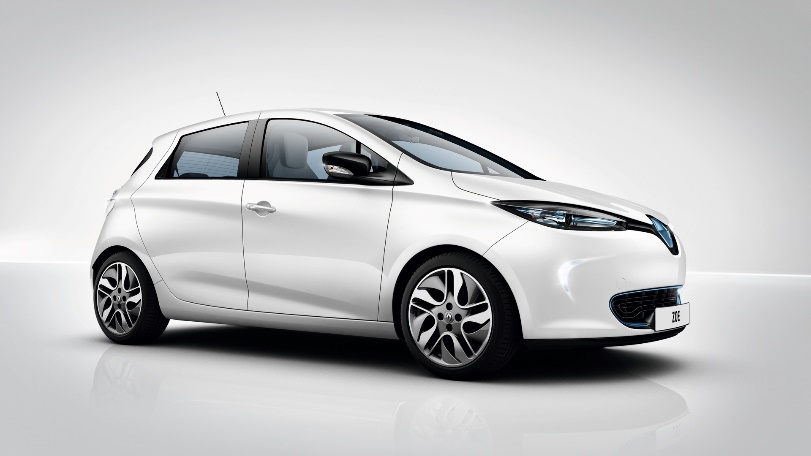 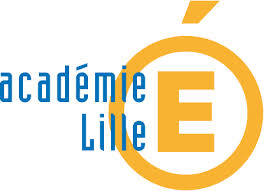 Image à scanner avec l’application mobile gratuite Hp Reveal « Aurasma » permettant une exploitation de la réalité augmentée.      Objectifs :L’élève doit être capable de :S’informer des précautions d’hygiène et de sécurité d’une intervention sur un système.Rechercher les informations sur le véhicule, la carte grise et le manuel de réparation.De schématiser le système électrique du véhicule De procéder à un inventaire des éléments électriques du véhicule.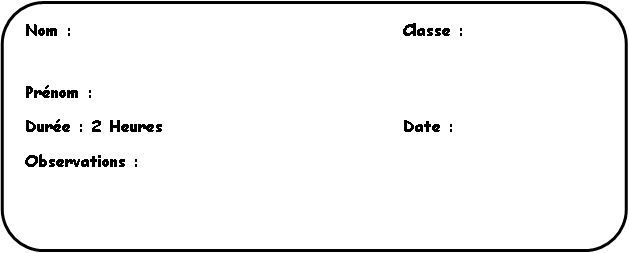                                                           Note :             /20Activité : A2 diagnostic. Tache T 2.1le véhicule, son moteur et son système électrique de puissanceUn document de guidance et la documentation d’atelier L’outillage spécifique au véhicule Présentation des risques électrique et définition des zones à risquesDéfinition relatives aux potentielsDe par sa conception, un véhicule peut être alimenté par des générateurs à potentiels flottants ou fixés.Pièce conductrice à potentiel fixéUne pièce conductrice à potentiel fixé est une pièce reliée électriquement à la carrosserie du véhicule. Exemple la borne négative d’une batterie de 12 V est reliée à la caisse du véhicule appelée aussi MASSE Symbole schématiquePièce conductrice à potentiel flottantUne « pièce à potentiel flottant » est une pièce conductrice sans contact électrique avec une pièce à potentiel fixé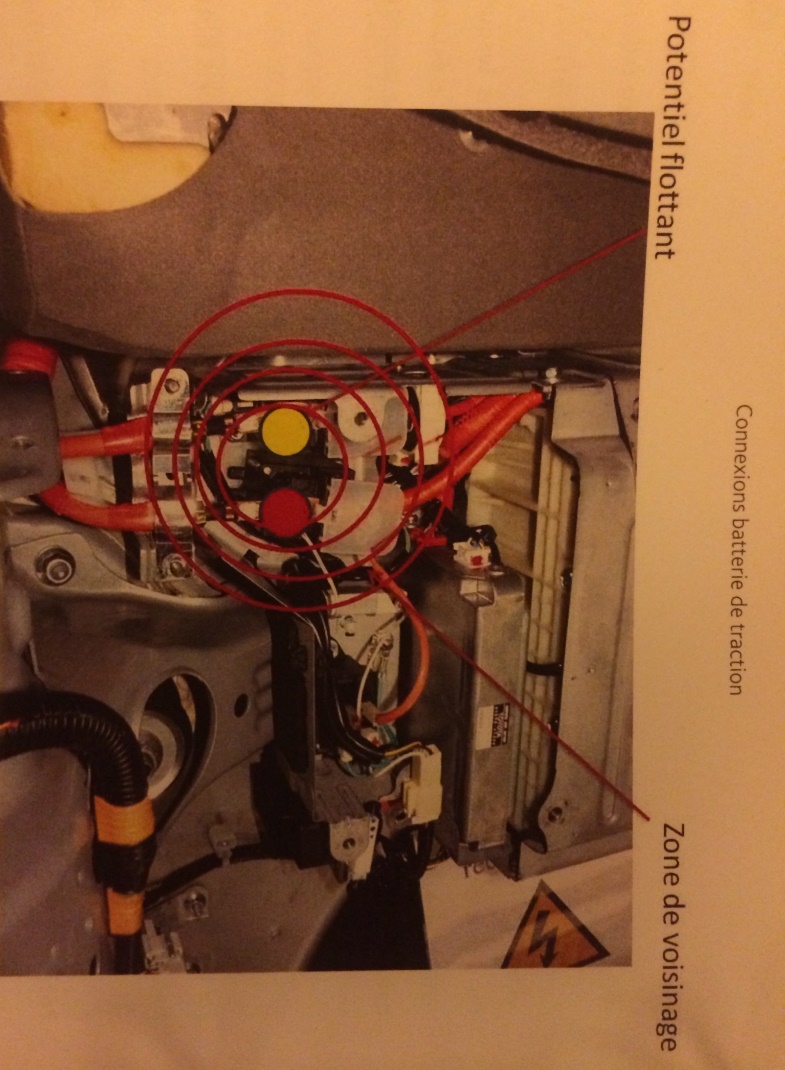  Potentiel flottant	                                  Zone de voisinageDéfinitions relatives aux zones par rapport aux pièces nues sous tensionLes zones :La notion de distance et de zone est conditionnée par les critères suivants :L’existence d’un circuit de traction ou de servitude/ service supérieur à 60 V courant continu.Ou l’existence d’un circuit de traction ou de servitude/ service supérieur à 180 AhToute intervention sur un véhicule répondant à l’un des deux critères ci-dessus s’inscrit dans trois zones :Zone 0 : dite zone d’investigation au-delà du périmètre du véhiculeZone 1 : dite zone de voisinage simple au-delà de 30 cm d’une pièce nue sous tension du circuit électrique, jusqu’au périmètre du véhicule, dans le cas d’un potentiel fixé à la carrosserie ou au-delà de 30 cm entre deux pièces nues sous tensions différentes dans le cas d’un potentiel flottant. Zone 4 : dite zone des opérations électriques basse tension, elle est définie par les 30 cm autour d’une pièce nue sous tension du circuit électrique à potentiel fixé ou par les 30 cm entre deux pièces nues sous tensions différentes dans le cas d’un potentiel flottant.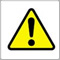 Consigne de sécurité : Aucune intervention sur le circuit électrique est autorisé seule les personnes Habilitées peuvent toucher la partie électronique de puissance circuit de puissance ou le moteur électrique Les parties hautes tension sont réservées aux techniciens confirmés ou habilités.Avant toutes initiatives veuillez prévenir votre professeur. Sa présence est OBLIGATOIRE.Important la haute tension peut se révéler fatal pour vous ou votre camarade de classe soyez attentif et prudent.Prérequis :1- Complétez le tableau suivant :2- Réaliser le schéma d’un circuit simple, en y incluant les appareils de mesures.4- Quelles sont les valeurs de tension et de capacité totale de 2 batteries 12V- 65Ah montées en parallèle?TENSION :CAPACITE :Electricité. EquipementOù est située la batterie auxiliaire ? Comment démarrer le véhicule en cas de batterie 12V faible ?Quel est le rôle du boîtier noir situé à gauche de la batterie auxiliaire. Quelle est la particularité des feux stop ?Où sont situées la prise et l’extraction d’air pour ventiler la batterie HV ?Quelle est la particularité du compresseur de climatisation ? Où est située la prise diagnostic ?Quels sont les possibilités de commander la climatisation ?Suite à un problème de pile de clé intelligente, comment peut-on entrer dans le véhicule, puis le démarrer ?Motorisations :Indiquez par une flèche bleu le moteur thermique et par une flèche verte la partie électrique.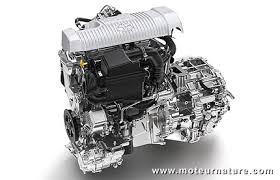 A l’intérieur du couvercle qui protège le moteur on peut y trouver ce genre de produit d’après vous à quoi sert l’engrenage qui se trouve sur le milieu de ce schéma :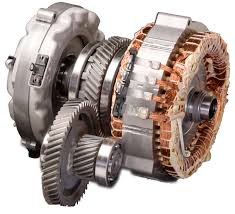 Appeler votre professeur pour lui donner vos conclusions.Donner le nom et le type de ce que vous voyez sur cette photo. D’après vous pourquoi le constructeur a-t-il choisi de le placer à cet endroit.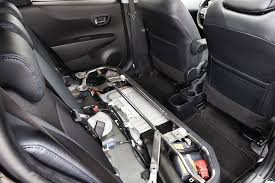 Pourquoi le constructeur a décidé de mettre ce type d’éléments.Sur cette photo est représenté le groupe motopropulseur thermique et électrique, sur le véhicule indiquez à votre professeur l’alimentation électrique de ce moteur. Puis entourez-le sur cette photo.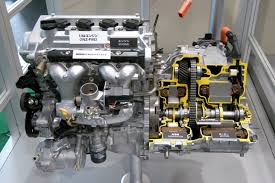 Localisez le générateur de courant et le train épicycloïdal en vue sur cette photo.Votre client se plaint d’un manque d’autonomie électrique du véhicule hors lorsque vous prenez le véhicule ce témoin s’affiche ? Donnez votre conclusion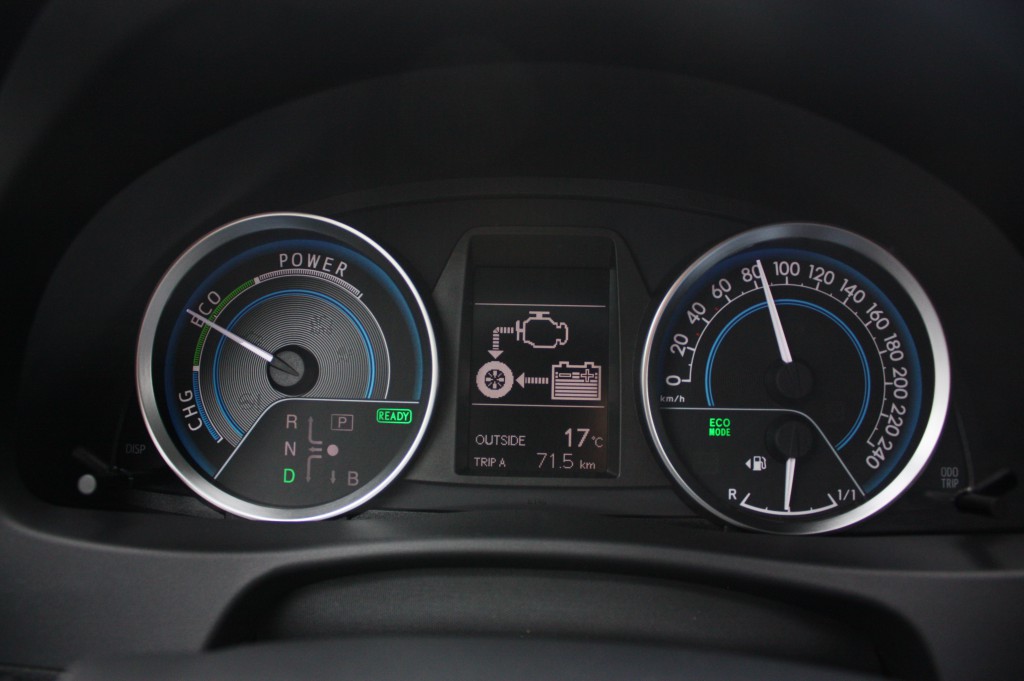 Lors de vos contrôles vous décidez de faire un essai avec le client et vous passez le véhicule en mode électrique et là ce voyant se place au tableau de bord 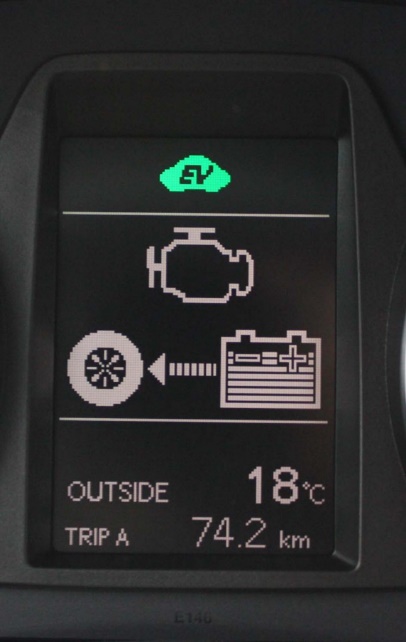 D’après vous que se passe-t-il ? Le client a fait une mauvaise manipulation ? le système fonctionne t’il correctement ?On demande de :On demande de :On évalue :On évalue :On évalue :C 1.1Collecter les données nécessaires à son interventionLes données collectées sur l'OR, le véhicule, l'historique de maintenance permettent la réalisation de l'intervention.Les données collectées sur l'OR, le véhicule, l'historique de maintenance permettent la réalisation de l'intervention./2C 1.2Communiquer en interne et avec les tiersLes anomalies constatées, les interventions futures à conseiller ou manquements à la réglementation sont signalésLes anomalies constatées, les interventions futures à conseiller ou manquements à la réglementation sont signalés/2C 1.2Communiquer en interne et avec les tiersLes informations nécessaires sont correctement recensées ou transmiseLes informations nécessaires sont correctement recensées ou transmise/2C 2.1Préparer son interventionLe poste de travail, l'ergonomie, les équipements et outillages prévus sont adaptés à l'interventionLe poste de travail, l'ergonomie, les équipements et outillages prévus sont adaptés à l'intervention/2C 2.2Diagnostiquer un dysfonctionnement mécaniqueLes symptômes du dysfonctionnement sont recensésLes symptômes du dysfonctionnement sont recensés/3C 2.2Diagnostiquer un dysfonctionnement mécaniqueLes hypothèses émises sont pertinentes et plausiblesLes hypothèses émises sont pertinentes et plausibles/2C 2.3Effectuer le diagnostic d'un système pilotéLe dysfonctionnement ou la mauvaise utilisation sont identifiésLe dysfonctionnement ou la mauvaise utilisation sont identifiés/2C 2.3Effectuer le diagnostic d'un système pilotéL'analyse des résultats des mesures, contrôle, essais sont interprétés sans ambigüitéL'analyse des résultats des mesures, contrôle, essais sont interprétés sans ambigüité/2C 3.2   Effectuer les mesures sur un véhiculeLes conditions et points de mesures respectent les procédures préconiséesLes conditions et points de mesures respectent les procédures préconisées/1C 3.3Effectuer les contrôles, les essaisLes outils d'aide au diagnostic sont correctement utilisésLes outils d'aide au diagnostic sont correctement utilisés/1C 3.6Gérer le poste de travailLes règles d'hygiène, de santé, de sécurité et de protection de l'environnement sont respectées.Les règles d'hygiène, de santé, de sécurité et de protection de l'environnement sont respectées./1Total /20ORDRE DE REPARATIONORDRE DE REPARATIONORDRE DE REPARATIONORDRE DE REPARATIONORDRE DE REPARATIONORDRE DE REPARATIONORDRE DE REPARATIONORDRE DE REPARATIONORDRE DE REPARATIONORDRE DE REPARATIONN° :N° :N° :N° :N° :Du :Du :Du :2018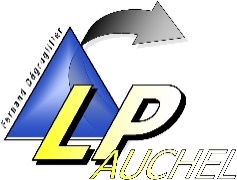 Lycée Fernand Dégrugillier1 Bd Emile Basly62260 Auchel Lycée Fernand Dégrugillier1 Bd Emile Basly62260 Auchel Lycée Fernand Dégrugillier1 Bd Emile Basly62260 Auchel Lycée Fernand Dégrugillier1 Bd Emile Basly62260 Auchel Lycée Fernand Dégrugillier1 Bd Emile Basly62260 Auchel Lycée Fernand Dégrugillier1 Bd Emile Basly62260 Auchel Lycée Fernand Dégrugillier1 Bd Emile Basly62260 Auchel Lycée Fernand Dégrugillier1 Bd Emile Basly62260 Auchel Lycée Fernand Dégrugillier1 Bd Emile Basly62260 Auchel Lycée Fernand Dégrugillier1 Bd Emile Basly62260 Auchel Nom:Nom:Nom:Nom:Nom:Nom:Nom: : :Lycée Fernand Dégrugillier1 Bd Emile Basly62260 Auchel Lycée Fernand Dégrugillier1 Bd Emile Basly62260 Auchel Lycée Fernand Dégrugillier1 Bd Emile Basly62260 Auchel Lycée Fernand Dégrugillier1 Bd Emile Basly62260 Auchel Lycée Fernand Dégrugillier1 Bd Emile Basly62260 Auchel Lycée Fernand Dégrugillier1 Bd Emile Basly62260 Auchel Lycée Fernand Dégrugillier1 Bd Emile Basly62260 Auchel Lycée Fernand Dégrugillier1 Bd Emile Basly62260 Auchel Lycée Fernand Dégrugillier1 Bd Emile Basly62260 Auchel Lycée Fernand Dégrugillier1 Bd Emile Basly62260 Auchel Adresse :Adresse :Adresse :Adresse :Adresse :Adresse :Adresse :Adresse :Adresse :Lycée Fernand Dégrugillier1 Bd Emile Basly62260 Auchel Lycée Fernand Dégrugillier1 Bd Emile Basly62260 Auchel Lycée Fernand Dégrugillier1 Bd Emile Basly62260 Auchel Lycée Fernand Dégrugillier1 Bd Emile Basly62260 Auchel Lycée Fernand Dégrugillier1 Bd Emile Basly62260 Auchel Lycée Fernand Dégrugillier1 Bd Emile Basly62260 Auchel Lycée Fernand Dégrugillier1 Bd Emile Basly62260 Auchel Lycée Fernand Dégrugillier1 Bd Emile Basly62260 Auchel Lycée Fernand Dégrugillier1 Bd Emile Basly62260 Auchel Lycée Fernand Dégrugillier1 Bd Emile Basly62260 Auchel Lycée Fernand Dégrugillier1 Bd Emile Basly62260 Auchel Lycée Fernand Dégrugillier1 Bd Emile Basly62260 Auchel Lycée Fernand Dégrugillier1 Bd Emile Basly62260 Auchel Lycée Fernand Dégrugillier1 Bd Emile Basly62260 Auchel Lycée Fernand Dégrugillier1 Bd Emile Basly62260 Auchel Lycée Fernand Dégrugillier1 Bd Emile Basly62260 Auchel Lycée Fernand Dégrugillier1 Bd Emile Basly62260 Auchel Lycée Fernand Dégrugillier1 Bd Emile Basly62260 Auchel Lycée Fernand Dégrugillier1 Bd Emile Basly62260 Auchel Lycée Fernand Dégrugillier1 Bd Emile Basly62260 Auchel Ville :Ville :Ville :Ville :Ville :Code Postal :Code Postal :Code Postal :Code Postal :Réception du véhicule par :Réception du véhicule par :Réception du véhicule par :Réception du véhicule par :Réception du véhicule par :Réception du véhicule par :Réception du véhicule par :Réception du véhicule par :Réception du véhicule par :Réception du véhicule par :Réception du véhicule par :Réception du véhicule par :Réception du véhicule par :Réception du véhicule par :Livraison prévue le :Livraison prévue le :Livraison prévue le :Livraison prévue le :Livraison prévue le :Marque :Marque :Marque :Marque :Marque :Marque :Marque :Marque :Marque :Marque :Modèle :Modèle :Modèle :Modèle :Version :Version :Version :Version :Version :Type mines :Type mines :Type mines :Type mines :Type mines :Type mines :Type mines :Type mines :Type mines :Type mines :Type mines :Type mines :N° Série :N° Série :N° Série :N° Série :N° Série :N° Série :N° Série :N° Immatriculation :N° Immatriculation :N° Immatriculation :N° Immatriculation :N° Immatriculation :N° Immatriculation :N° Immatriculation :N° Immatriculation :N° Immatriculation :N° Immatriculation :N° Immatriculation :N° Immatriculation :1ère mise en circulation :1ère mise en circulation :1ère mise en circulation :1ère mise en circulation :1ère mise en circulation :1ère mise en circulation :1ère mise en circulation :Energie :Energie :Energie :Energie :Kms :Kms :Kms :Kms :Kms :Kms :Kms :Kms :Carrosserie :Carrosserie :Carrosserie :Carrosserie :Couleur :Couleur :Couleur :Attestation de consignation (Véhicule électrique ou hybride et plug-in)Le chargé de consignation :…………………………….atteste avoir mis en sécurité le véhicule désigné, le …../…../2014 à …h…mn                signatureAttestation de consignation (Véhicule électrique ou hybride et plug-in)Le chargé de consignation :…………………………….atteste avoir mis en sécurité le véhicule désigné, le …../…../2014 à …h…mn                signatureAttestation de consignation (Véhicule électrique ou hybride et plug-in)Le chargé de consignation :…………………………….atteste avoir mis en sécurité le véhicule désigné, le …../…../2014 à …h…mn                signatureAttestation de consignation (Véhicule électrique ou hybride et plug-in)Le chargé de consignation :…………………………….atteste avoir mis en sécurité le véhicule désigné, le …../…../2014 à …h…mn                signatureAttestation de consignation (Véhicule électrique ou hybride et plug-in)Le chargé de consignation :…………………………….atteste avoir mis en sécurité le véhicule désigné, le …../…../2014 à …h…mn                signatureAttestation de consignation (Véhicule électrique ou hybride et plug-in)Le chargé de consignation :…………………………….atteste avoir mis en sécurité le véhicule désigné, le …../…../2014 à …h…mn                signatureAttestation de consignation (Véhicule électrique ou hybride et plug-in)Le chargé de consignation :…………………………….atteste avoir mis en sécurité le véhicule désigné, le …../…../2014 à …h…mn                signatureAttestation de consignation (Véhicule électrique ou hybride et plug-in)Le chargé de consignation :…………………………….atteste avoir mis en sécurité le véhicule désigné, le …../…../2014 à …h…mn                signatureAttestation de consignation (Véhicule électrique ou hybride et plug-in)Le chargé de consignation :…………………………….atteste avoir mis en sécurité le véhicule désigné, le …../…../2014 à …h…mn                signatureAttestation de consignation (Véhicule électrique ou hybride et plug-in)Le chargé de consignation :…………………………….atteste avoir mis en sécurité le véhicule désigné, le …../…../2014 à …h…mn                signatureAttestation de consignation (Véhicule électrique ou hybride et plug-in)Le chargé de consignation :…………………………….atteste avoir mis en sécurité le véhicule désigné, le …../…../2014 à …h…mn                signatureAttestation de consignation (Véhicule électrique ou hybride et plug-in)Le chargé de consignation :…………………………….atteste avoir mis en sécurité le véhicule désigné, le …../…../2014 à …h…mn                signatureAttestation de consignation (Véhicule électrique ou hybride et plug-in)Le chargé de consignation :…………………………….atteste avoir mis en sécurité le véhicule désigné, le …../…../2014 à …h…mn                signatureAttestation de consignation (Véhicule électrique ou hybride et plug-in)Le chargé de consignation :…………………………….atteste avoir mis en sécurité le véhicule désigné, le …../…../2014 à …h…mn                signatureAttestation de consignation (Véhicule électrique ou hybride et plug-in)Le chargé de consignation :…………………………….atteste avoir mis en sécurité le véhicule désigné, le …../…../2014 à …h…mn                signatureAttestation de consignation (Véhicule électrique ou hybride et plug-in)Le chargé de consignation :…………………………….atteste avoir mis en sécurité le véhicule désigné, le …../…../2014 à …h…mn                signatureAttestation de consignation (Véhicule électrique ou hybride et plug-in)Le chargé de consignation :…………………………….atteste avoir mis en sécurité le véhicule désigné, le …../…../2014 à …h…mn                signatureAttestation de consignation (Véhicule électrique ou hybride et plug-in)Le chargé de consignation :…………………………….atteste avoir mis en sécurité le véhicule désigné, le …../…../2014 à …h…mn                signatureAttestation de consignation (Véhicule électrique ou hybride et plug-in)Le chargé de consignation :…………………………….atteste avoir mis en sécurité le véhicule désigné, le …../…../2014 à …h…mn                signatureCarburant : 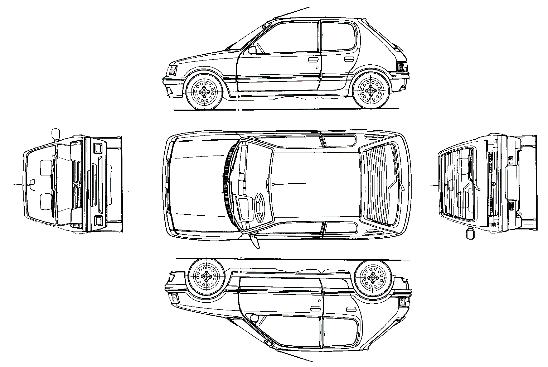 X: Griffe	O: BossesX: Griffe	O: BossesX: Griffe	O: BossesX: Griffe	O: BossesX: Griffe	O: BossesX: Griffe	O: BossesX: Griffe	O: BossesUsure pneumatiqueUsure pneumatiqueUsure pneumatiqueAVG :	%AVG :	%AVG :	%AVG :	%AVG :	%AVD :	%AVD :	%AVD :	%AVD :	%X: Griffe	O: BossesX: Griffe	O: BossesX: Griffe	O: BossesX: Griffe	O: BossesX: Griffe	O: BossesX: Griffe	O: BossesX: Griffe	O: BossesEn %En %En %ARG :	%ARG :	%ARG :	%ARG :	%ARG :	%ARD :	%ARD :	%ARD :	%ARD :	%X: Griffe	O: BossesX: Griffe	O: BossesX: Griffe	O: BossesX: Griffe	O: BossesX: Griffe	O: BossesX: Griffe	O: BossesX: Griffe	O: BossesType d’opérationType d’opérationType d’opérationType d’opérationType d’opérationType d’opérationType d’opérationType d’opérationType d’opérationType d’opérationType d’opérationType d’opérationX: Griffe	O: BossesX: Griffe	O: BossesX: Griffe	O: BossesX: Griffe	O: BossesX: Griffe	O: BossesX: Griffe	O: BossesX: Griffe	O: BossesOpération non électriqueOpération non électriqueOpération non électriqueOpération non électriqueopération électriquehors tensionhors tensionhors tensionhors tensionvoisinagevoisinageX: Griffe	O: BossesX: Griffe	O: BossesX: Griffe	O: BossesX: Griffe	O: BossesX: Griffe	O: BossesX: Griffe	O: BossesX: Griffe	O: BossesDéfaut constaté par le client Le client vient pour un problème d’autonomie de batterie en fonctionnement électrique Défaut constaté par le client Le client vient pour un problème d’autonomie de batterie en fonctionnement électrique Défaut constaté par le client Le client vient pour un problème d’autonomie de batterie en fonctionnement électrique Défaut constaté par le client Le client vient pour un problème d’autonomie de batterie en fonctionnement électrique Défaut constaté par le client Le client vient pour un problème d’autonomie de batterie en fonctionnement électrique Défaut constaté par le client Le client vient pour un problème d’autonomie de batterie en fonctionnement électrique Défaut constaté par le client Le client vient pour un problème d’autonomie de batterie en fonctionnement électrique Défaut constaté par le client Le client vient pour un problème d’autonomie de batterie en fonctionnement électrique Défaut constaté par le client Le client vient pour un problème d’autonomie de batterie en fonctionnement électrique Défaut constaté par le client Le client vient pour un problème d’autonomie de batterie en fonctionnement électrique Défaut constaté par le client Le client vient pour un problème d’autonomie de batterie en fonctionnement électrique Défaut constaté par le client Le client vient pour un problème d’autonomie de batterie en fonctionnement électrique Défaut constaté par le client Le client vient pour un problème d’autonomie de batterie en fonctionnement électrique Défaut constaté par le client Le client vient pour un problème d’autonomie de batterie en fonctionnement électrique Défaut constaté par le client Le client vient pour un problème d’autonomie de batterie en fonctionnement électrique Défaut constaté par le client Le client vient pour un problème d’autonomie de batterie en fonctionnement électrique Défaut constaté par le client Le client vient pour un problème d’autonomie de batterie en fonctionnement électrique Défaut constaté par le client Le client vient pour un problème d’autonomie de batterie en fonctionnement électrique Défaut constaté par le client Le client vient pour un problème d’autonomie de batterie en fonctionnement électrique Désignation des travauxDésignation des travauxDésignation des travauxDésignation des travauxDésignation des travauxDésignation des travauxDésignation des travauxDésignation des travauxDésignation des travauxDésignation des travauxDésignation des travauxDésignation des travauxDésignation des travauxDésignation des travauxDésignation des travauxDésignation des travauxDésignation des travauxDésignation des travauxDésignation des travauxavis de fin de travail pour déconsignation (véhicule électrique ou hybride et plug-in)Le chargé de travaux :……………………………………… atteste que les travaux sont terminés et autorise le chargé de consignation à remettre le véhicule en ordre de marche, le …./…./2014 à ….h…..Mnle chargé de TRAVAUX, signature 	le charge de consignation, signatureavis de fin de travail pour déconsignation (véhicule électrique ou hybride et plug-in)Le chargé de travaux :……………………………………… atteste que les travaux sont terminés et autorise le chargé de consignation à remettre le véhicule en ordre de marche, le …./…./2014 à ….h…..Mnle chargé de TRAVAUX, signature 	le charge de consignation, signatureavis de fin de travail pour déconsignation (véhicule électrique ou hybride et plug-in)Le chargé de travaux :……………………………………… atteste que les travaux sont terminés et autorise le chargé de consignation à remettre le véhicule en ordre de marche, le …./…./2014 à ….h…..Mnle chargé de TRAVAUX, signature 	le charge de consignation, signatureavis de fin de travail pour déconsignation (véhicule électrique ou hybride et plug-in)Le chargé de travaux :……………………………………… atteste que les travaux sont terminés et autorise le chargé de consignation à remettre le véhicule en ordre de marche, le …./…./2014 à ….h…..Mnle chargé de TRAVAUX, signature 	le charge de consignation, signatureavis de fin de travail pour déconsignation (véhicule électrique ou hybride et plug-in)Le chargé de travaux :……………………………………… atteste que les travaux sont terminés et autorise le chargé de consignation à remettre le véhicule en ordre de marche, le …./…./2014 à ….h…..Mnle chargé de TRAVAUX, signature 	le charge de consignation, signatureavis de fin de travail pour déconsignation (véhicule électrique ou hybride et plug-in)Le chargé de travaux :……………………………………… atteste que les travaux sont terminés et autorise le chargé de consignation à remettre le véhicule en ordre de marche, le …./…./2014 à ….h…..Mnle chargé de TRAVAUX, signature 	le charge de consignation, signatureavis de fin de travail pour déconsignation (véhicule électrique ou hybride et plug-in)Le chargé de travaux :……………………………………… atteste que les travaux sont terminés et autorise le chargé de consignation à remettre le véhicule en ordre de marche, le …./…./2014 à ….h…..Mnle chargé de TRAVAUX, signature 	le charge de consignation, signatureavis de fin de travail pour déconsignation (véhicule électrique ou hybride et plug-in)Le chargé de travaux :……………………………………… atteste que les travaux sont terminés et autorise le chargé de consignation à remettre le véhicule en ordre de marche, le …./…./2014 à ….h…..Mnle chargé de TRAVAUX, signature 	le charge de consignation, signatureavis de fin de travail pour déconsignation (véhicule électrique ou hybride et plug-in)Le chargé de travaux :……………………………………… atteste que les travaux sont terminés et autorise le chargé de consignation à remettre le véhicule en ordre de marche, le …./…./2014 à ….h…..Mnle chargé de TRAVAUX, signature 	le charge de consignation, signatureavis de fin de travail pour déconsignation (véhicule électrique ou hybride et plug-in)Le chargé de travaux :……………………………………… atteste que les travaux sont terminés et autorise le chargé de consignation à remettre le véhicule en ordre de marche, le …./…./2014 à ….h…..Mnle chargé de TRAVAUX, signature 	le charge de consignation, signatureavis de fin de travail pour déconsignation (véhicule électrique ou hybride et plug-in)Le chargé de travaux :……………………………………… atteste que les travaux sont terminés et autorise le chargé de consignation à remettre le véhicule en ordre de marche, le …./…./2014 à ….h…..Mnle chargé de TRAVAUX, signature 	le charge de consignation, signatureavis de fin de travail pour déconsignation (véhicule électrique ou hybride et plug-in)Le chargé de travaux :……………………………………… atteste que les travaux sont terminés et autorise le chargé de consignation à remettre le véhicule en ordre de marche, le …./…./2014 à ….h…..Mnle chargé de TRAVAUX, signature 	le charge de consignation, signatureavis de fin de travail pour déconsignation (véhicule électrique ou hybride et plug-in)Le chargé de travaux :……………………………………… atteste que les travaux sont terminés et autorise le chargé de consignation à remettre le véhicule en ordre de marche, le …./…./2014 à ….h…..Mnle chargé de TRAVAUX, signature 	le charge de consignation, signatureavis de fin de travail pour déconsignation (véhicule électrique ou hybride et plug-in)Le chargé de travaux :……………………………………… atteste que les travaux sont terminés et autorise le chargé de consignation à remettre le véhicule en ordre de marche, le …./…./2014 à ….h…..Mnle chargé de TRAVAUX, signature 	le charge de consignation, signatureavis de fin de travail pour déconsignation (véhicule électrique ou hybride et plug-in)Le chargé de travaux :……………………………………… atteste que les travaux sont terminés et autorise le chargé de consignation à remettre le véhicule en ordre de marche, le …./…./2014 à ….h…..Mnle chargé de TRAVAUX, signature 	le charge de consignation, signatureavis de fin de travail pour déconsignation (véhicule électrique ou hybride et plug-in)Le chargé de travaux :……………………………………… atteste que les travaux sont terminés et autorise le chargé de consignation à remettre le véhicule en ordre de marche, le …./…./2014 à ….h…..Mnle chargé de TRAVAUX, signature 	le charge de consignation, signatureavis de fin de travail pour déconsignation (véhicule électrique ou hybride et plug-in)Le chargé de travaux :……………………………………… atteste que les travaux sont terminés et autorise le chargé de consignation à remettre le véhicule en ordre de marche, le …./…./2014 à ….h…..Mnle chargé de TRAVAUX, signature 	le charge de consignation, signatureavis de fin de travail pour déconsignation (véhicule électrique ou hybride et plug-in)Le chargé de travaux :……………………………………… atteste que les travaux sont terminés et autorise le chargé de consignation à remettre le véhicule en ordre de marche, le …./…./2014 à ….h…..Mnle chargé de TRAVAUX, signature 	le charge de consignation, signatureavis de fin de travail pour déconsignation (véhicule électrique ou hybride et plug-in)Le chargé de travaux :……………………………………… atteste que les travaux sont terminés et autorise le chargé de consignation à remettre le véhicule en ordre de marche, le …./…./2014 à ….h…..Mnle chargé de TRAVAUX, signature 	le charge de consignation, signature Alarme Alarme Ecrous antivol Ecrous antivol Ecrous antivol Ecrous antivol Ecrous antivol Autoradio:  Autoradio:  Autoradio:  Autoradio:  Autoradio:  Autoradio:  Code de démarrage : Code de démarrage : Code de démarrage : Code de démarrage : Code de démarrage : Code de démarrage :Fait en deux exemplairesFait en deux exemplairesFait en deux exemplairesFait en deux exemplairesFait en deux exemplairesFait en deux exemplairesFait en deux exemplairesFait en deux exemplairesFait en deux exemplairesFait en deux exemplairesFait en deux exemplairesFait en deux exemplairesFait en deux exemplairesLa présente commande est soumise aux conditions générales de réparations reproduites au verso et affichées en notre établissement.Après en avoir pris connaissance, le signataire déclare les accepter sans réserveLa présente commande est soumise aux conditions générales de réparations reproduites au verso et affichées en notre établissement.Après en avoir pris connaissance, le signataire déclare les accepter sans réserveLa présente commande est soumise aux conditions générales de réparations reproduites au verso et affichées en notre établissement.Après en avoir pris connaissance, le signataire déclare les accepter sans réserveLa présente commande est soumise aux conditions générales de réparations reproduites au verso et affichées en notre établissement.Après en avoir pris connaissance, le signataire déclare les accepter sans réserveLa présente commande est soumise aux conditions générales de réparations reproduites au verso et affichées en notre établissement.Après en avoir pris connaissance, le signataire déclare les accepter sans réserveLa présente commande est soumise aux conditions générales de réparations reproduites au verso et affichées en notre établissement.Après en avoir pris connaissance, le signataire déclare les accepter sans réserveLe réceptionnaireLe réceptionnaireLe réceptionnaireLe réceptionnaireLe réceptionnaireLe réceptionnaireLe clientLe clientLe clientLe clientLe clientLe clientLe clientLa présente commande est soumise aux conditions générales de réparations reproduites au verso et affichées en notre établissement.Après en avoir pris connaissance, le signataire déclare les accepter sans réserveLa présente commande est soumise aux conditions générales de réparations reproduites au verso et affichées en notre établissement.Après en avoir pris connaissance, le signataire déclare les accepter sans réserveLa présente commande est soumise aux conditions générales de réparations reproduites au verso et affichées en notre établissement.Après en avoir pris connaissance, le signataire déclare les accepter sans réserveLa présente commande est soumise aux conditions générales de réparations reproduites au verso et affichées en notre établissement.Après en avoir pris connaissance, le signataire déclare les accepter sans réserveLa présente commande est soumise aux conditions générales de réparations reproduites au verso et affichées en notre établissement.Après en avoir pris connaissance, le signataire déclare les accepter sans réserveLa présente commande est soumise aux conditions générales de réparations reproduites au verso et affichées en notre établissement.Après en avoir pris connaissance, le signataire déclare les accepter sans réserveLa présente commande est soumise aux conditions générales de réparations reproduites au verso et affichées en notre établissement.Après en avoir pris connaissance, le signataire déclare les accepter sans réserveLa présente commande est soumise aux conditions générales de réparations reproduites au verso et affichées en notre établissement.Après en avoir pris connaissance, le signataire déclare les accepter sans réserveLa présente commande est soumise aux conditions générales de réparations reproduites au verso et affichées en notre établissement.Après en avoir pris connaissance, le signataire déclare les accepter sans réserveLa présente commande est soumise aux conditions générales de réparations reproduites au verso et affichées en notre établissement.Après en avoir pris connaissance, le signataire déclare les accepter sans réserveLa présente commande est soumise aux conditions générales de réparations reproduites au verso et affichées en notre établissement.Après en avoir pris connaissance, le signataire déclare les accepter sans réserveLa présente commande est soumise aux conditions générales de réparations reproduites au verso et affichées en notre établissement.Après en avoir pris connaissance, le signataire déclare les accepter sans réserveGrandeursSymbolesUnitésSymboles d’unitéTensionRésistanceIntensitéPuissanceEnergieCapacité (condensateur)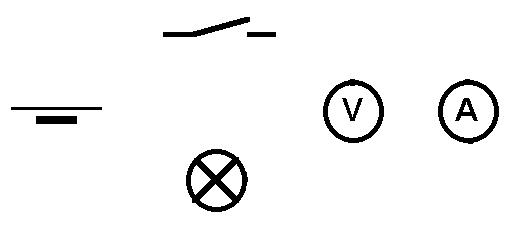 3- Quelles sont les valeurs de tension et de capacité totale de 2 batteries 12V- 65Ah montées en série ?TENSION :CAPACITE :3- Quelles sont les valeurs de tension et de capacité totale de 2 batteries 12V- 65Ah montées en série ?TENSION :CAPACITE :